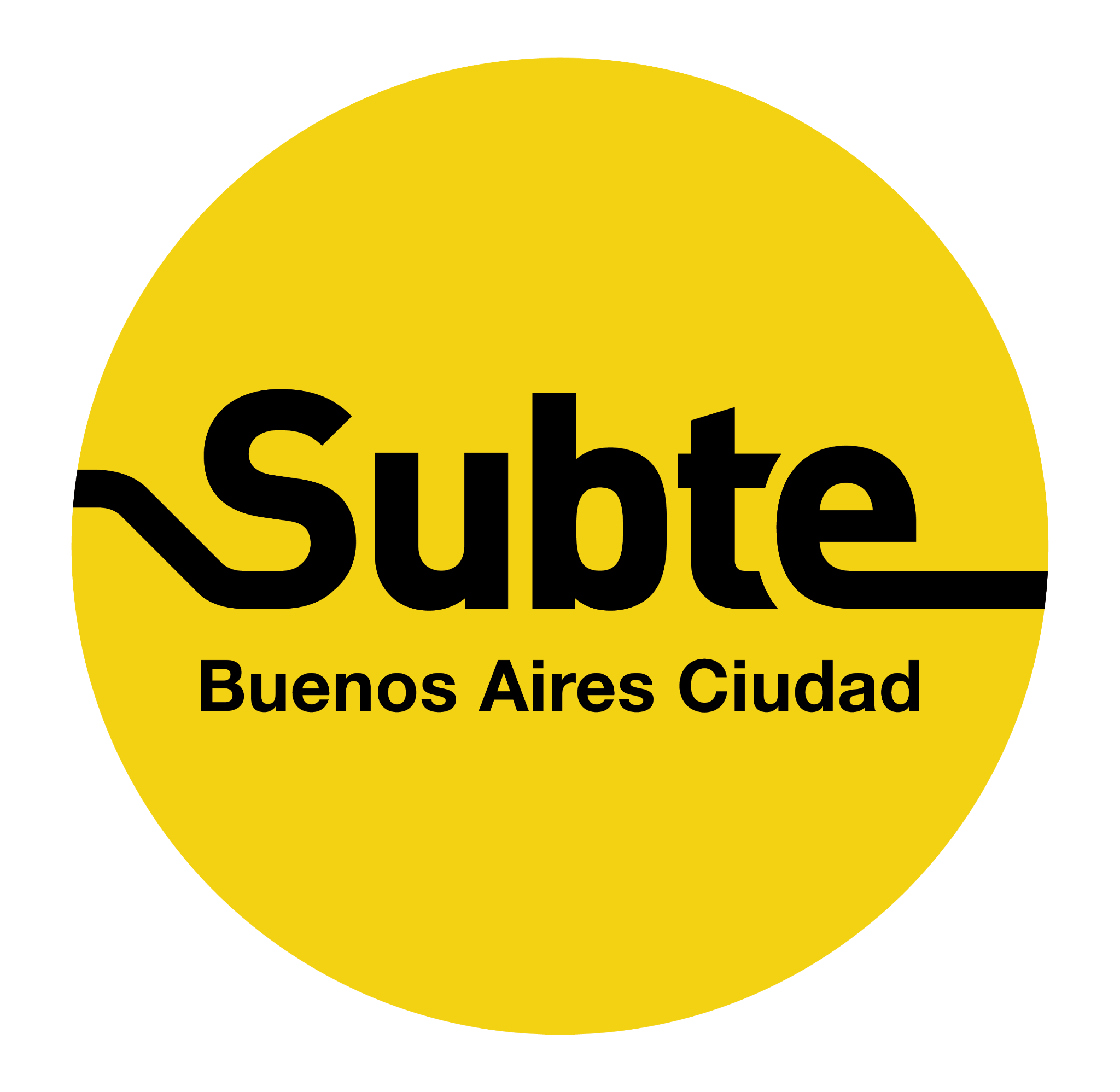 Este fin de semana largo, la Línea A no prestará servicio por obras de infraestructuraLa línea que une Plaza de Mayo y San Pedrito cerrará media hora antes el jueves y durante tres días se harán las pruebas del nuevo sistema de señales que se está terminando de instalar para brindar un mejor servicio en la red.(Ciudad Autónoma de Buenos Aires, 21 de marzo de 2023).- Este fin de semana largo, la Línea A no prestará servicio debido a la necesidad de realizar las pruebas del nuevo sistema de señales que está instalando Subterráneos de Buenos Aires S.E. (SBASE) con el objetivo de brindar un mejor servicio en la red. En la línea que une Plaza de Mayo-Casa -Rosada con San Pedrito, se está modernizando el sistema de señales con la instalación de un ATP (Automatic Train Protection), que permitirá brindar un servicio más confiable, con mayor regularidad y mejorar la operación.Así, la línea cerrará media hora antes el jueves 23 -22:30 h o 23 h, de acuerdo a la cabecera- y volverá a funcionar con normalidad a partir del lunes 27 por la mañana -desde las 5:30 h-. Durante estos tres días, personal especializado hará correr las formaciones con el objetivo de chequear el buen funcionamiento de todos los componentes del sistema e identificar eventuales fallas -como demoras o errores en la asignación de itinerarios, códigos de velocidad, etc.- para ser corregidas de cara a la finalización de esta etapa de la obra, prevista para el mes de abril.  Los sistemas de señalamiento son sistemas de control y protección de las formaciones, cuya función principal es que circulen de forma segura asignando rutas e informando la posición de los trenes para evitar colisiones, es decir que están vinculados a la seguridad y a la frecuencia del servicio.